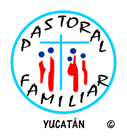 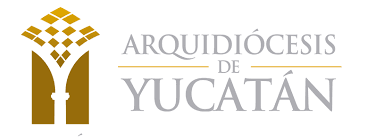 Dimensión Diocesana de Pastoral FamiliarSEMANA DE LA FAMILIA 2018Familia, ¡Salgamos al encuentro de nuestros hermanos!Miércoles 10 de Octubre.BIENVENIDA INDIVIDUAL Y GRUPAL:Al igual que las noches anteriores, el equipo asigna algunas personas para ir recibiendo con amabilidad a quienes van llegando e irlos acomodarlos en el local.Una persona del equipo, distinta a la de la noche anterior, da una bienvenida general con las mismas características, de manera sencilla, natural y convincente; resaltando la alegría de recibir a quienes no vinieron ayer.INTENCIONES Y REQUERIMIENTOS DE LA SEMANA DE LA FAMILIA:Para quienes no asistieron las noches y para recordarles a los que sí lo hicieron, iniciamos planteándoles las intenciones de la Semana de la Familia 2018.Seguramente algunos de nosotros hemos participado de esta actividad los años anteriores. Este será el tercer año consecutivo que nos acercaremos a la Exhortación apostólica Amoris laetitia y el primer año en nuestro Plan Diocesano Actualizado.Tomaremos como ideal evangélico de la familia el Capítulo III de la Exhortación apostólica Amoris laetitia (la Alegría del Amor, en el matrimonio y la familia), en que el Papa Francisco recoge la riquísima y extensa doctrina de la Iglesia en torno a la familia y con la ayuda de 2 Sínodos de Obispos, ilumina las realidades familiares en el mundo de hoy. En esta Semana de la Familia 2018, con el Lema: “Familia, ¡Salgamos al encuentro de nuestros hermanos!”; nos centraremos en el Capítulo III: La mirada puesta en Jesús: Vocación de la familia.A la luz de este ideal, mediante momentos de reflexión, oración y diálogo, como hicimos anoche con mucho fruto, compartiremos lo aprendido y lo compararemos con algunas actitudes negativas, que se describen en los Núcleos 1 y 6 de nuestro Diagnóstico Diocesano.Para sacar mucho provecho, como ayer, volvemos a requerir poner atención tratando de comprender; tratarnos con amabilidad escuchándonos y compartiendo nuestras experiencias de vida; verdadera devoción y fe en los momentos de hablar con Dios para pedirle por nuestras familias; pero sobre todo, disfrutar el sentirnos parte de la gran familia de Dios.También buscaremos entre todos las mejores maneras de compartir lo descubierto, con nuestros familiares y amigos que no asistieron, especialmente los más alejados. Con esta dinámica, intentaremos conseguir lo que la iglesia de Yucatán nos pide en el Plan Diocesano, ser misioneros.En este tercer día, el Papa Francisco nos iluminará sobre temas tan controvertidos en las saciedades de hoy, en las leyes, en los medios de comunicación y en los grupos de activistas: nos hablará sobre La Transmisión de la Vida y el papel de los padres de familia en la Educación Cristiana de sus Hijos.Esta es la dinámica general de nuestra Semana de la Familia 2018. Deseamos que todos los que estamos aquí presentes, logremos experimentar las bondades de participar activamente en estos espacios comunitarios, como camino de superación. Es decir, que hagamos conciencia de que vale la pena dejar algunas cosas por participar, porque nos damos cuenta de que nos ayuda a crecer. Y quien sabe, a lo mejor hasta nos animamos a crear o renovar los procesos y servicios de la Pastoral Familiar.ORACIÓN INICIAL:	Nos ponemos de pie para poner en manos de Dios nuestra reunión.Alguien lee con calma de una Biblia: Mt. 21, 28 «¿Qué les parece? Un hombre tenía dos hijos y, dirigiéndose al primero, le dijo: "Hijo, quiero que hoy vayas a trabajar a mi viña". El respondió: "No quiero". Pero después se arrepintió y fue.Dirigiéndose al segundo, le dijo lo mismo y este le respondió: "Voy, Señor", pero no fue.¿Cuál de los dos cumplió la voluntad de su padre?». «El primero», le respondieron. Palabra del Señor.(1 min. de silencio)Cuatro ideas para meditar y hablar con el Señor. Inclinamos la cabeza y cerramos los ojos para platicar con Jesús.Hay hijos cariñosos y hay hijos rebeldes. Cada uno tiene su temperamento ¿Conozco el temperamento de mis hijos o padres y sé cómo tratarlos? Pidamos a Jesús por cada uno de ellos. (1 min. de silencio).Más allá del temperamento personal, lo realmente importante en la relación padres-hijos debe ser la obediencia. Sin embargo, las relaciones familiares sufren mucho y se desgastan por el temperamento ¿Pidamos a Jesús que nos enseñe a valorar más la obediencia que el temperamento? (1 min. de silencio).¿Cómo es mi relación con Dios?, ¿soy un hijo cariñoso, es decir devoto?, pero lo más importante ¿soy un hijo obediente que “trabaja en su viña”, es decir su Iglesia? (1 min. de silencio).Ofrezcámosle a Jesús esta noche, para mejorar nuestras relaciones familiares y nuestra relación con Él. (1 min. de silencio).¿QUÉ NOS DICE EL PAPA SOBRE LA TRANSMISIÓN DE LA VIDA Y LA EDUCACIÓN DE LOS HIJOS?:	Para conocer lo que el Papa Francisco nos dice en estos numerales del Capítulo III, y que hoy día son temas muy controvertidos, por la política demográfica y educativa, impulsada por los gobiernos y los medios de comunicación; nos reuniremos en grupos de no más de 8 personas.Para propiciar que en nuestro estudio encontremos respuestas a los grandes cuestionamientos sociales a la doctrina de la Iglesia en estos temas; el primer ejercicio consistirá en consensar cuáles son los argumentos más comunes en contra de nuestra doctrina cristiana.La mitad de los grupos estudiará y reflexionará sobre los textos que hablan de la Transmisión de la Vida; y la otra mitad, sobre la Educación de los Hijos.Organizaremos un debate que arroje luces sobre estos temas. No se pretende que nos peleemos sino de encontrar las verdades del Evangelio de la Familia.PRIMERA PARTE DEL TRABAJO EN GRUPOS:Los grupos que trabajen sobre la Transmisión de la Vida, consensarán los argumentos más comunes con los que se confronta el papel de los padres como educadores de sus Hijos (no más de 3). Los que trabajes sobre la Educación, harán lo mismo para los grupos de la Transmisión de la vida.Tendrán 20 min, para este ejercicio. Al término del tiempo, los grupos intercambiarán paeletas.SEGUNDA PARTE DEL TRABAJO EN GRUPOS:Los grupos leerán los argumentos o preguntas que recibieron. De no comprender lo descrito, enviarán un representante al grupo de origen para aclararlo.A la luz de los argumentos o preguntas, leerán los numerales que les correspondió.Así, los grupos que trabajen sobre la Transmisión de la Vida, tratarán de encontrar los argumentos o respuestas en los textos de Amoris laetitia que reflexionaron. Y Viceversa.Para este trabajo tendrán 20 min.Los textos a tratar son los siguientes y estarán en una papeleta con las instrucciones para el trabajo en grupos:Transmisión de la vida.80. El matrimonio es en primer lugar una «íntima comunidad conyugal de vida y amor»[80], que constituye un bien para los mismos esposos[81], y la sexualidad «está ordenada al amor conyugal del hombre y la mujer». No obstante, esta unión está ordenada a la generación «por su propio carácter natural»[84]. El niño que llega «no viene de fuera a añadirse al amor mutuo de los esposos; brota del corazón mismo de ese don recíproco, del que es fruto y cumplimiento»[85]. No aparece como el final de un proceso, sino que está presente desde el inicio del amor como una característica esencial que no puede ser negada sin mutilar al mismo amor. Desde el comienzo, el amor rechaza todo impulso de cerrarse en sí mismo, y se abre a una fecundidad que lo prolonga más allá de su propia existencia. Entonces, ningún acto genital de los esposos puede negar este significado[86], aunque por diversas razones no siempre pueda de hecho engendrar una nueva vida.81. El hijo reclama nacer de ese amor, y no de cualquier manera, ya que él «no es un derecho sino un don», que es «el fruto del acto específico del amor conyugal de sus padres». Porque «según el orden de la creación, el amor conyugal entre un hombre y una mujer y la transmisión de la vida están ordenados recíprocamente (cf. Gn 1,27-28). De esta manera, el Creador hizo al hombre y a la mujer partícipes de la obra de su creación y, al mismo tiempo, los hizo instrumentos de su amor, confiando a su responsabilidad el futuro de la humanidad a través de la transmisión de la vida humana»[89].82. Los Padres sinodales han mencionado que «no es difícil constatar que se está difundiendo una mentalidad que reduce la generación de la vida a una variable de los proyectos individuales o de los cónyuges». La enseñanza de la Iglesia «ayuda a vivir de manera armoniosa y consciente la comunión entre los cónyuges, en todas sus dimensiones, junto a la responsabilidad generativa. Es preciso redescubrir el mensaje de la Encíclica Humanae vitae de Pablo VI, que hace hincapié en la necesidad de respetar la dignidad de la persona en la valoración moral de los métodos de regulación de la natalidad [...] La opción de la adopción y de la acogida expresa una fecundidad particular de la experiencia conyugal». Con particular gratitud, la Iglesia «sostiene a las familias que acogen, educan y rodean con su afecto a los hijos diversamente hábiles».83. En este contexto, no puedo dejar de decir que, si la familia es el santuario de la vida, el lugar donde la vida es engendrada y cuidada, constituye una contradicción lacerante que se convierta en el lugar donde la vida es negada y destrozada. Es tan grande el valor de una vida humana, y es tan inalienable el derecho a la vida del niño inocente que crece en el seno de su madre, que de ningún modo se puede plantear como un derecho sobre el propio cuerpo la posibilidad de tomar decisiones con respecto a esa vida, que es un fin en sí misma y que nunca puede ser un objeto de dominio de otro ser humano. La familia protege la vida en todas sus etapas y también en su ocaso. Por eso, «a quienes trabajan en las estructuras sanitarias se les recuerda la obligación moral de la objeción de conciencia. Del mismo modo, la Iglesia no sólo siente la urgencia de afirmar el derecho a la muerte natural, evitando el ensañamiento terapéutico y la eutanasia», sino también «rechaza con firmeza la pena de muerte».Educación de los hijos:84. Los Padres quisieron enfatizar también que «uno de los desafíos fundamentales frente al que se encuentran las familias de hoy es seguramente el desafío educativo, todavía más arduo y complejo a causa de la realidad cultural actual y de la gran influencia de los medios de comunicación». «La Iglesia desempeña un rol precioso de apoyo a las familias, partiendo de la iniciación cristiana, a través de comunidades acogedoras». Pero me parece muy importante recordar que la educación integral de los hijos es «obligación gravísima», a la vez que «derecho primario» de los padres[96]. No es sólo una carga o un peso, sino también un derecho esencial e insustituible que están llamados a defender y que nadie debería pretender quitarles. El Estado ofrece un servicio educativo de manera subsidiaria, acompañando la función indelegable de los padres, que tienen derecho a poder elegir con libertad el tipo de educación —accesible y de calidad— que quieran dar a sus hijos según sus convicciones. La escuela no sustituye a los padres sino que los complementa. Este es un principio básico: «Cualquier otro colaborador en el proceso educativo debe actuar en nombre de los padres, con su consenso y, en cierta medida, incluso por encargo suyo». Pero «se ha abierto una brecha entre familia y sociedad, entre familia y escuela, el pacto educativo hoy se ha roto; y así, la alianza educativa de la sociedad con la familia ha entrado en crisis».85. La Iglesia está llamada a colaborar, con una acción pastoral adecuada, para que los propios padres puedan cumplir con su misión educativa. Siempre debe hacerlo ayudándoles a valorar su propia función, y a reconocer que quienes han recibido el sacramento del matrimonio se convierten en verdaderos ministros educativos, porque cuando forman a sus hijos edifican la Iglesia, y al hacerlo aceptan una vocación que Dios les propone.REALIZACIÓN DEL DEBATE:Los integrantes de los grupos se sentarán en bloques frente a frente.Los que trabajaron sobre la Educación de los hijos, irán formulando sus preguntas o argumentos a los que trabajaron en la Transmisión de la Vida y estos responderán.Al concluir sus preguntas se intercambiarán los papeles.Es importante cuidar el ambiente, ya que nuestro espíritu competitivo nos lleva a apasionarnos. De manera que si los ánimos empiezan a caldearse, habrá que recordar que el objetivo es encontrar los argumentos de la doctrina.PROPÓSITOS DE CRECIMIENTO:De lo reflexionado y aprendido esta noche, hemos de concluir que si en algo debemos mejorar en la Educación de nuestros hijos, es en valor de la Transmisión de la Vida y en su sacralidad.¿Qué propósitos podemos hacernos como padres y como hijos esta noche? DISCÍPULOS EN MISIÓN:	Como hicimos las noches anteriores, ahora vamos a elegir las mejores formas de comunicar estos propósitos.	Hemos dicho, que por supuesto que ganamos mucho si cada uno de los presentes pone en práctica sus propósitos. Eso nos haría auténticos discípulos de Jesús. Pero queremos más. Queremos ser también misioneros, como nos pide el Papa Francisco en Evangelii gaudium, y como nos pide el Plan Diocesano de Pastoral actualizado.	Porque si compartimos con sencillez lo que vamos aprendiendo, la riqueza alcanzaría hasta los que no pueden o no quieren participar y que de ordinario, son quienes más los necesitan.	La propuesta de esta noche es difundir entre los jóvenes que conocemos, algunas de las ventajas de celebrar el Sacramento del Matrimonio, a fin de abatir la influencia de los medios de comunicación en la mentalidad de las nuevas generaciones.	¿Cuáles creen que serían los mejores medios para hacerlo?ORACIÓN FINAL:	El Papa Francisco nos propone “mirar” a Jesús y encontrar en él y su familia de Nazaret modelos para nuestra familia.	Nos ponemos de pie para poner en manos de Dios nuestra reunión.Alguien lee con calma de una Biblia: Lc. 2, 51-52En aquel tiempo, Jesús bajó sus padres y fue a Nazaret y les obedecía en todo. Su madre conservaba todo esto en su corazón. El niño iba creciendo en sabiduría, en estatura y gracia delante de Dios y de los hombres.Palabra del Señor.(1 min. de silencio).Sigamos con nuestra mente y nuestro corazón la siguiente oración con la que el Papa Francisco concluye Amoris laetitia.Alguno del equipo lee con claridad y mucha calma la siguiente oración. También pueden multiplicarla para rezarla juntos.Oración a la Sagrada FamiliaJesús, María y José: 
en vosotros contemplamos el esplendor del verdadero amor,
a vosotros, confiados, nos dirigimos.Santa Familia de Nazaret,
haz también de nuestras familias lugar de comunión y cenáculo de oración,
auténticas escuelas del Evangelio y pequeñas iglesias domésticas.Santa Familia de Nazaret,
que nunca más haya en las familias episodios de violencia, de cerrazón y división;
que quien haya sido herido o escandalizado sea pronto consolado y curado.Santa Familia de Nazaret,
haz tomar conciencia a todos del carácter sagrado e inviolable de la familia,
de su belleza en el proyecto de Dios.Jesús, María y José, escuchad, acoged nuestra súplica.Amén.AVISOS Y DESPEDIDA:Les esperamos mañana a las 8 en punto para nuestra Hora Santa. Será una noche especial, ya que el mismo Jesús en persona eucarística nos visitará.¡Hay tanto qué pedir y qué ofrecer para nuestra persona y nuestras familias! Si iniciamos a tiempo, terminamos a tiempo.No olviden sus propósitos, pero sobre todo, esforzarnos por traer a más hermanos que lo necesitan, de ser necesario, pasándolos a buscar para que vengamos juntos.Muy buenas noches.